Описание номеров СКК «Русь» г. Ессентуки СТАНДАРТ	Комфортабельные одно- и двухместные номера, из окон которых открывается всё великолепие уникальной природы Северного Кавказа.Однокомнатный номер с интерьером в современном минималистичном стиле, с удобной двуспальной кроватью и убранством спокойных бежево-коричневых оттенков.Расположение: 2, 3, 4, 5 этажи.Площадь: 22 кв. м.Максимальная вместимость номера: 2 человека.Размещение: две односпальные или двуспальная кровать. Есть возможность установки детской кроватки.Вид из окон: юг – панорама города Ессентуки, величественные горы Кавказских Минеральных Вод и Северного Кавказа; север – внутренняя территория комплекса и бескрайние степи.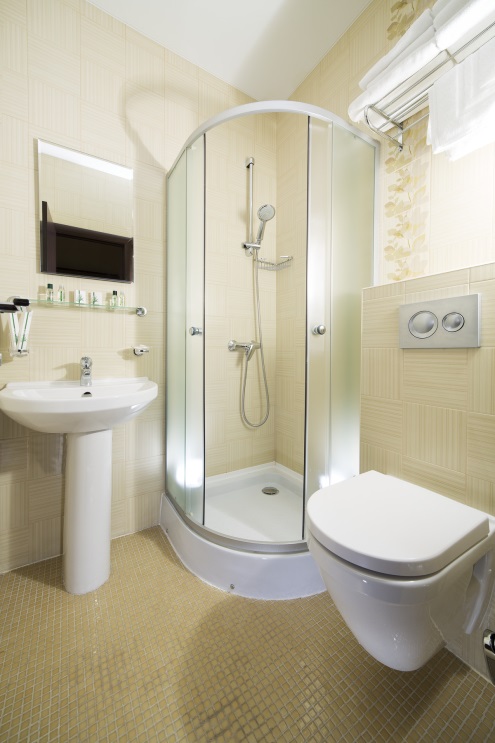 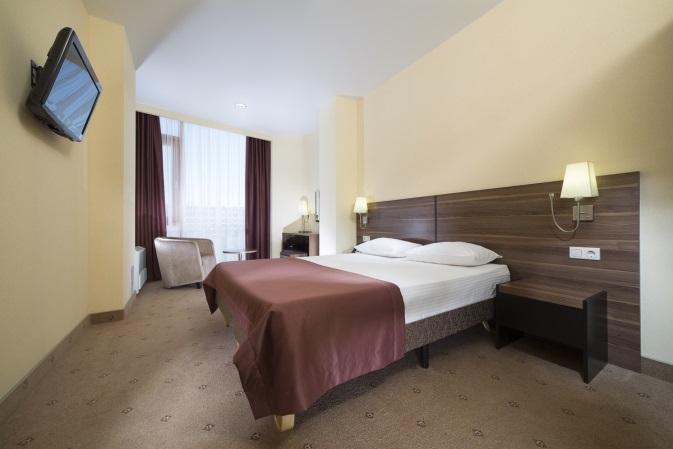 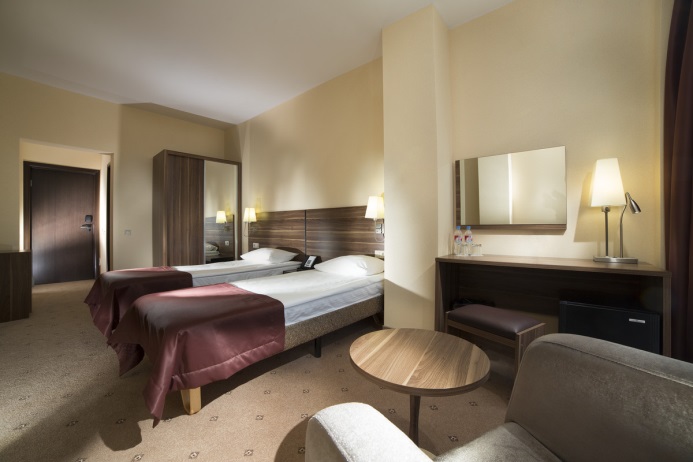 ЛЮКС СЕМЕЙНЫЙСпокойный и комфортный отдых в кругу семьи – со всеми удобствами и первоклассным обслуживанием. Все члены вашей семьи разместятся с удобством и максимальным комфортом.Расположение: 6, 7, 8 этажи.Площадь: 44 кв. м.Особенности номера: двухкомнатный номер, состоящий из уютной гостиной и комфортабельной спальни. Номер оборудован двумя раздельными санузлами.Максимальная вместимость номера: 4 человека.Размещение: большая двуспальная кровать в спальне, раскладывающийся диван в гостиной комнате. Есть возможность установки детской кроватки.Вид из окон: юг – бесконечная цепь снежных горных вершин (Главный Кавказский хребет) и гордый Эльбрус. Север – завораживающие горы-лакколиты и бескрайние степи Кавказских Минеральных Вод.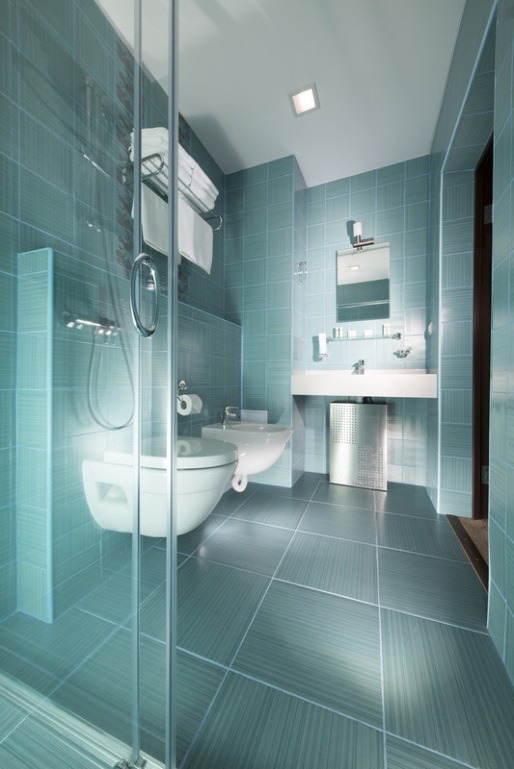 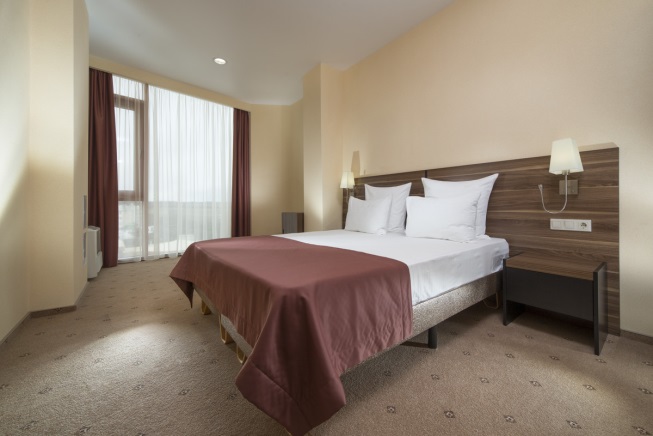 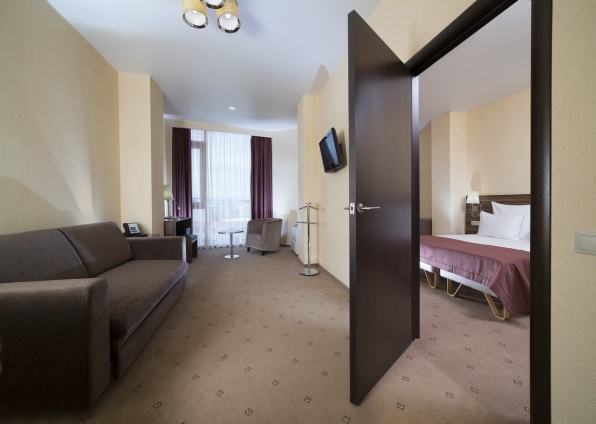 СТУДИЯНомер в актуальном стиле хай-тек: много воздуха, пространства и света, удобная функциональная мебель бежевого оттенка.Расположение: 2, 3, 4, 5, 6, 7, 8 этажи.Площадь: 41 кв. м.Особенности номера: однокомнатный просторный номер с выделенной зоной для уединения, работы или отдыха.Максимальная вместимость номера: 3 человека.Размещение: двуспальная кровать. Предусмотрено дополнительное место для взрослого, есть возможность установки детской кроваткиВид из окон: внутренняя территория комплекса, уходящие за горизонт бескрайние степи Северного Кавказа.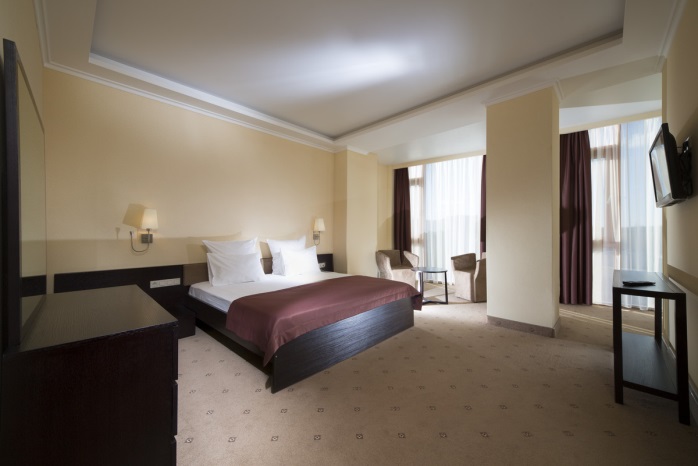 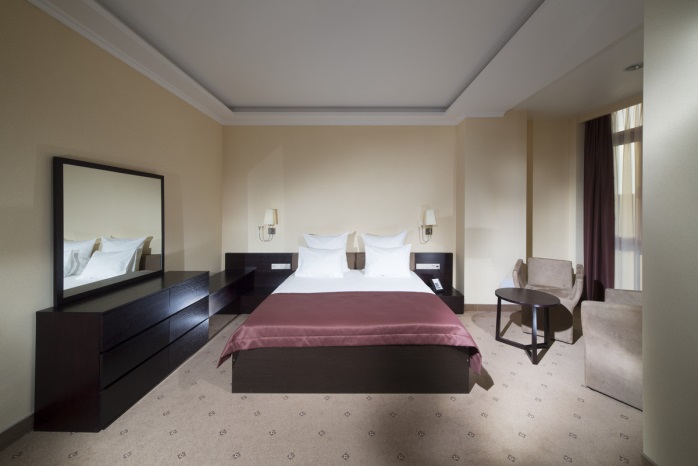 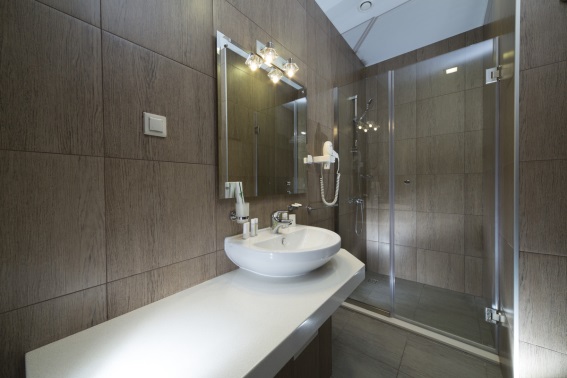 ЛЮКСУдобный и просторный двухкомнатный номер с изысканным и строгим оформлением интерьера.Расположение: 9 этаж.Площадь: 70 кв. м.Особенности номера: двухкомнатный номер, состоящий из уютной гостиной и комфортабельной спальни. Есть выход на балкон. Номер оборудован двумя раздельными санузлами. Максимальная вместимость номера: 4 человека.Размещение: большая двуспальная кровать в спальне, раскладывающийся диван в гостиной комнате. Есть возможность установки детской кроватки.Вид из окон: с балкона номера открывается потрясающий вид на юг – цепь сверкающих горных вершин, среди которых возвышается легендарный царственный Эльбрус.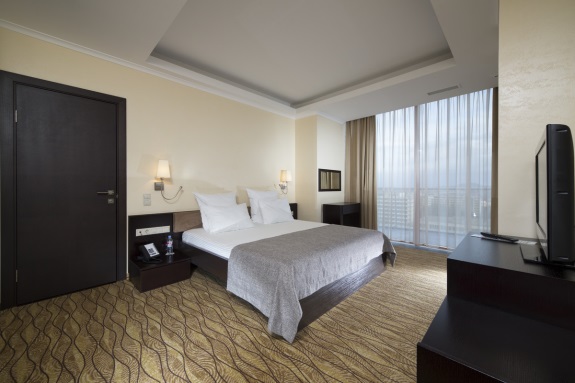 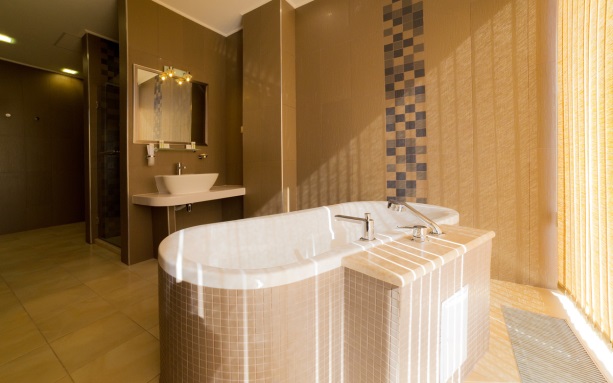 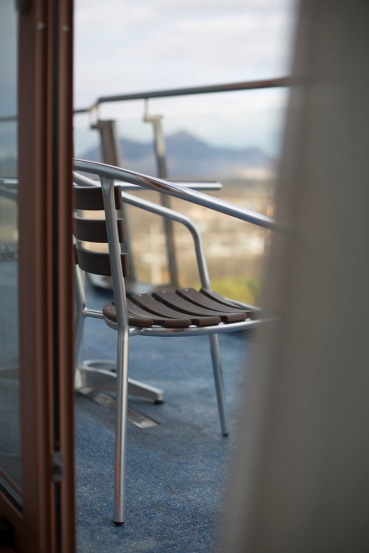 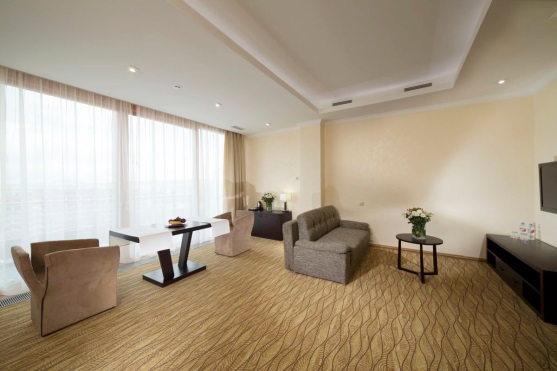 ЛЮКС ВОСТОЧНЫЙВосточная роскошь, европейский комфорт и современные технологии – такое сочетание гарантирует вам поистине сказочный отдых. Затейливый орнамент в декоре мебели и отделки, теплая цветовая гамма и панорамные окна, из которых открывается волшебный вид на горделивые вершины гор – сказочные покои султана.Расположение: 9 этаж.Площадь: 60 кв.м.Особенности номера: люкс, оформленный в восточном красочном стиле, состоит из спальни с широкой двуспальной кроватью и шикарной гостиной.Максимальная вместимость номера: 4 человека.Размещение: большая двуспальная кровать в спальне, диван в гостиной комнате. Есть возможность установки детской кроватки.Вид из окон: юг – величественные горные вершины (Главный Кавказский хребет), среди которых возвышается снежная шапка Эльбруса, север – горы-лакколиты и степные просторы Кавказских Минеральных Вод.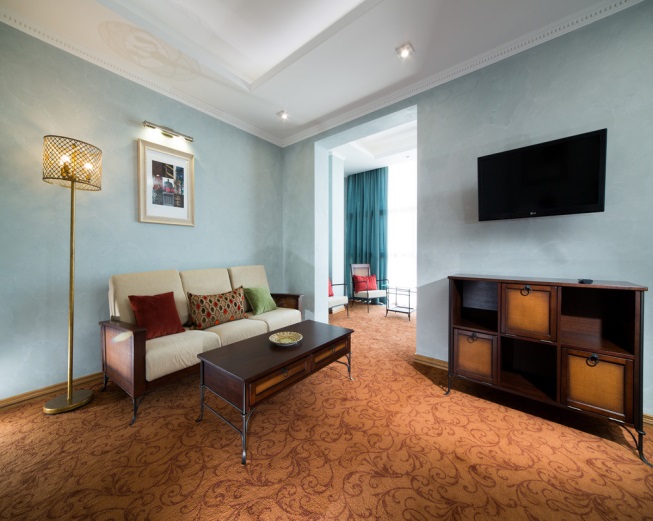 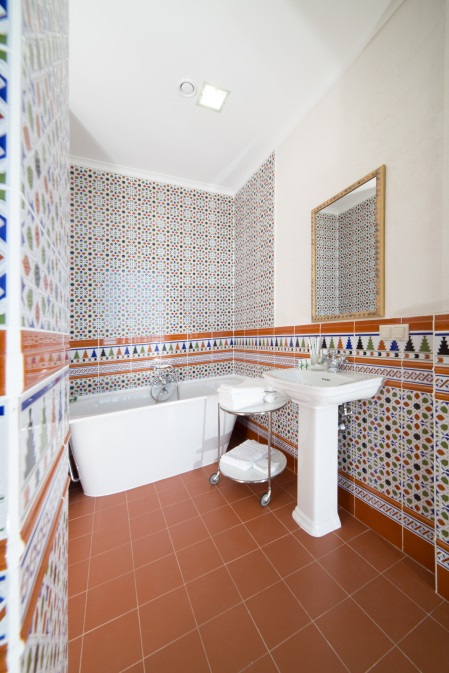 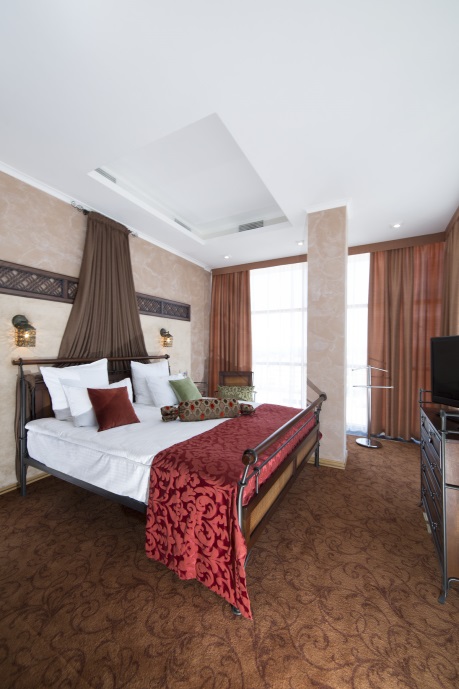 СЬЮТШикарный номер-сьют, состоящий из трех просторных комнат, с дизайном в современном европейском стиле. Огромные витражные окна открывают превосходный вид на простирающиеся до горизонта степи.Расположение: 9 этаж.Площадь: 86 - 88 кв. м.Особенности номера: трехкомнатный номер-сьют с просторной гостиной, уютной спальней и кабинетом для работы и отдыха. Максимальная вместимость номера: 4 человека.Размещение: большая двуспальная кровать в спальне, раскладывающийся диван в кабинете. Есть возможность установки детской кроватки.Вид из окон: северная сторона: словно парящие над горизонтом, неповторимые по красоте легендарные горы-лакколиты и бескрайние степи Кавказских Минеральных вод.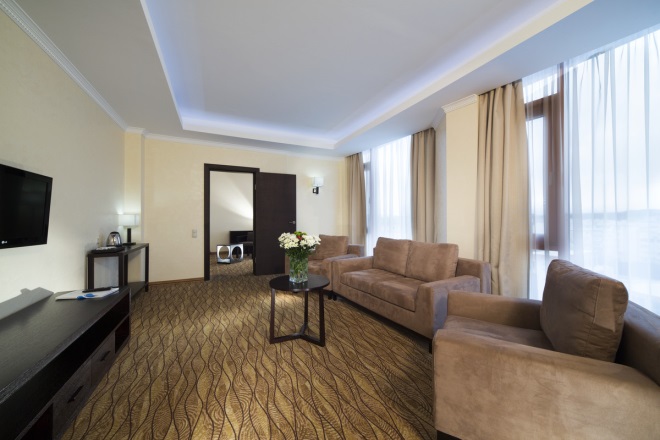 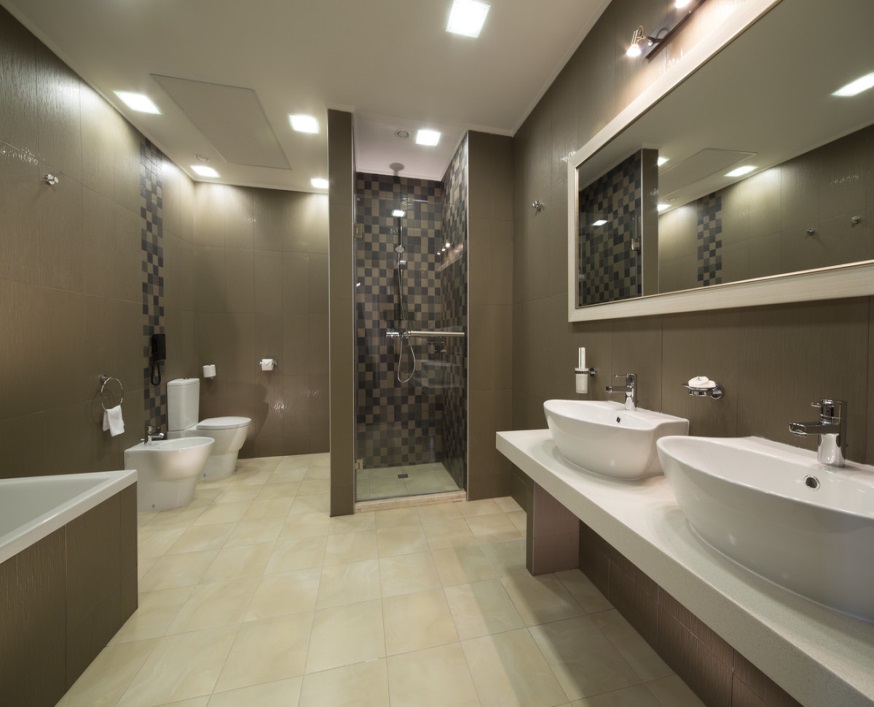 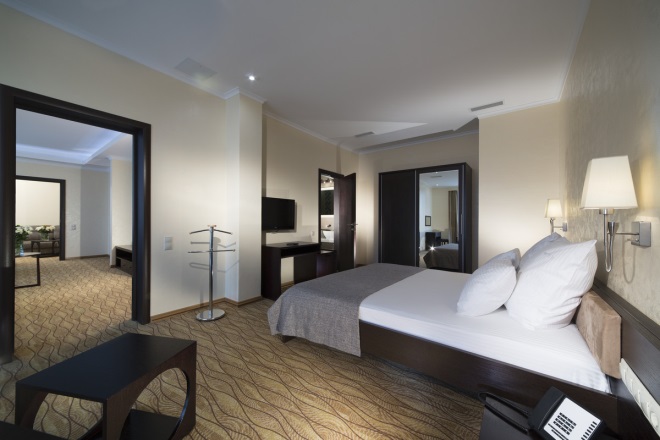 ПРЕЗИДЕНТСКИЕ АПАРТАМЕНТЫКомфортабельные апартаменты с роскошным и изысканным интерьером, достойные английской королевы.Расположение: 9 этаж.Площадь: 151 кв. м.Особенности номера: апартаменты состоят из гостиной, спальни, кабинета и кухни. Максимальная вместимость номера: 4 человека. Размещение: большая двуспальная кровать в спальне, раскладывающийся диван в кабинете. Есть возможность установки детской кроватки.Вид из окон: юг – цепь сверкающих горных вершин, среди которых возвышается легендарный царственный Эльбрус. Север – неописуемо красивые горы-лакколиты и бескрайние степные просторы Кавказских Минеральных Вод.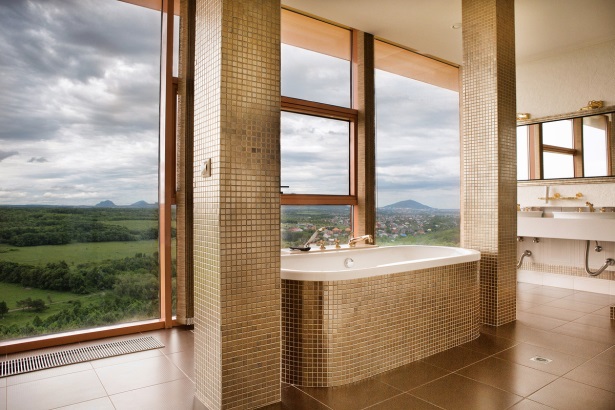 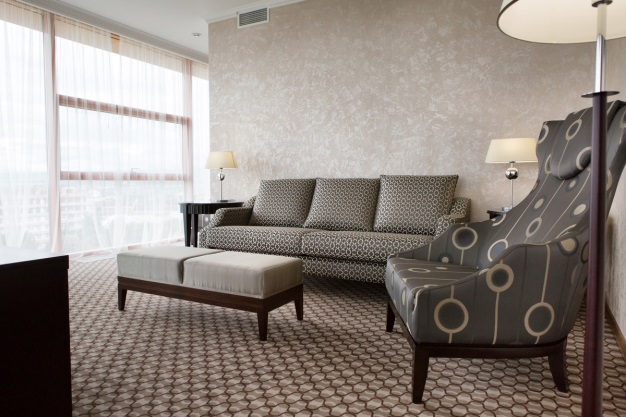 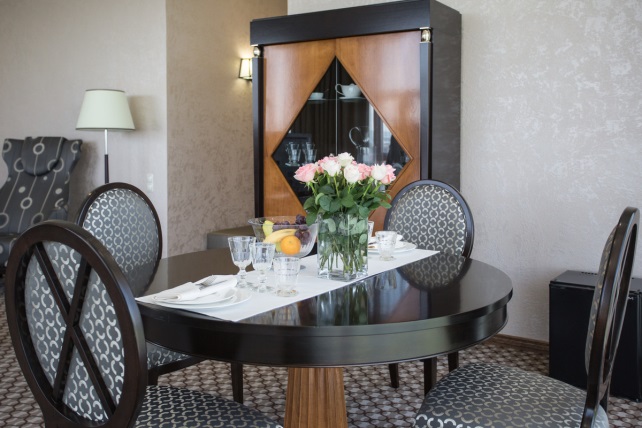 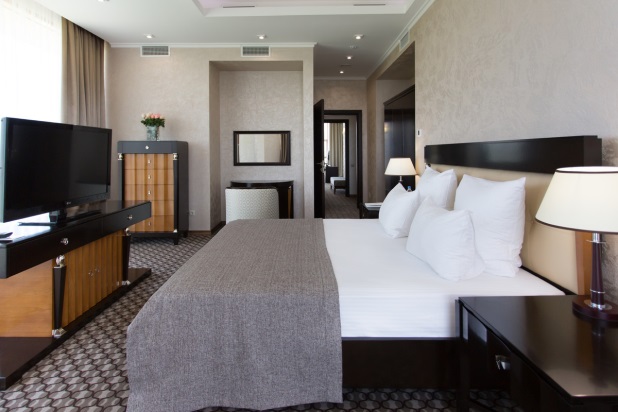 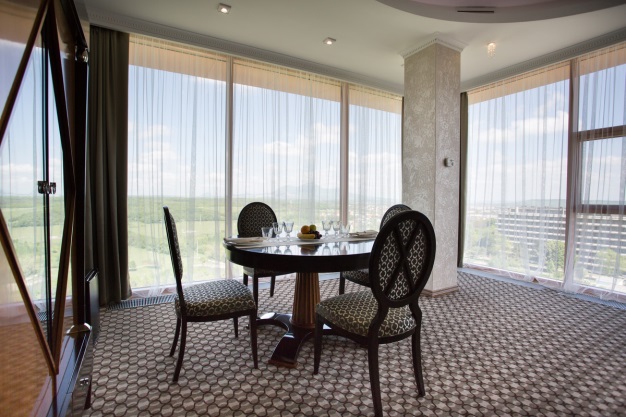 В номереУслугиОборудованная ванная комната: душевая кабина, с/у, гигиенический душ.Мебель в современном стиле.Видовые панорамные окна.Индивидуальная система кондиционирования воздуха.Плоскоэкранный телевизор.Wi-Fi  доступ в интернет, телефон.Комната с повышенной степенью безопасности (электронный замок с  ключ-картой, сейф).Туалетная косметика, тапочки, халат.Фен.Мини-холодильник.Банкомат, обменный пункт.Терминал по приему оплат.Аптека.Магазин: сувенирный, курортных товаров.Парковка: открытая охраняемая.Камера хранения.Служба портье.Консьерж услуги: такси, трансфер, экскурсии, авиабилеты, билеты в цирк, в театр и пр.Интернет: бесплатные Wi-Fi на всей территории комплекса.Прокат: бытового, спортивного и детского инвентаря.Бытовые службы: прачечная, глажка, химчистки, мелкий ремонт одежды.Многофункциональная спортивная площадка, теннисный корт.Развлекательные программы, живая музыка в лобби баре «Синатра».Детский центр.Тренажерный зал.Бассейн.Бювет минеральной воды «Ессентуки 4», «Ессентуки Новая 2».В номереУслугиОборудованная ванная комната в спальне: душевая кабина, с/у, биде.Отдельный гостевой санузел.Мебель в современном стиле.Видовые панорамные окна.Индивидуальная система кондиционирования воздуха.Плоскоэкранный телевизор (в гостиной комнате).Wi-Fi  доступ в интернет, телефон.Комната с повышенной степенью безопасности (электронный замок с ключ-картой, сейф).Туалетная косметика, тапочки, халат.Фен.Мини-бар.Банкомат, обменный пункт.Терминал по приему оплат.Аптека.Магазин: сувенирный, курортных товаров.Парковка: открытая охраняемая.Камера хранения.Служба портье.Консьерж услуги: такси, трансфер, экскурсии, авиабилеты, билеты в цирк, в театр и пр.Интернет: бесплатный Wi-Fi на всей территории комплекса.Прокат: бытового, спортивного и детского инвентаря.Бытовые службы: прачечная, глажка, химчистки, мелкий ремонт одежды.Многофункциональная спортивная площадка, теннисный корт.Развлекательные программы, живая музыка в лобби баре «Синатра».Детский центр.Тренажерный зал.Бассейн.Бювет минеральной воды «Ессентуки 4», «Ессентуки Новая 2».В номереУслугиОборудованная ванная комната: душевая кабина, с/у, биде.Мебель в современном стиле.Выделенная рабочая зона.Видовые панорамные окна.Индивидуальная система кондиционирования воздуха.Плоскоэкранный телевизор.Wi-Fi  доступ в интернет, телефон.Комната с повышенной степенью безопасности (электронный замок с  ключ-картой, сейф).Туалетная косметика, тапочки, халат.Фен.Мини-бар.Банкомат, обменный пункт.Терминал по приему оплат.Аптека.Магазин: сувенирный, курортных товаров.Парковка: открытая охраняемая.Камера хранения.Служба портье.Консьерж услуги: такси, трансфер, экскурсии, авиабилеты, билеты в цирк, в театр и пр.Интернет: бесплатный Wi-Fi на всей территории комплекса.Прокат: бытового, спортивного и детского инвентаря.Бытовые службы: прачечная, глажка, химчистки, мелкий ремонт одежды.Многофункциональная спортивная площадка, теннисный корт.Развлекательные программы, живая музыка в лобби баре «Синатра».Детский центр.Тренажерный зал.Бассейн.Бювет минеральной воды «Ессентуки 4», «Ессентуки Новая 2».В номереУслугиОборудованная ванная комната: ванная, душевая кабина, с/у, биде.Отдельный гостевой санузел.Мебель в современном стиле.Выделенная рабочая зона.Видовые панорамные окна.Индивидуальная система кондиционирования воздуха.Плоскоэкранные телевизоры в гостиной и в спальне.Wi-Fi  доступ в интернет, телефон.Комната с повышенной степенью безопасности (электронный замок с  ключ-картой, сейф).Туалетная косметика, тапочки, халат, фен.Мини-бар, чайный набор.Банкомат, обменный пункт, терминал по приему оплат.Аптека.Магазин: сувенирный, курортных товаров.Парковка: открытая охраняемая.Камера хранения.Служба портье.Консьерж услуги: такси, трансфер, экскурсии, авиабилеты, билеты в цирк, в театр и пр.Интернет: бесплатный Wi-Fi на всей территории комплекса.Аренда и прокат автомобиля.Прокат: бытового, спортивного и детского инвентаря.Бытовые службы: прачечная, глажка, химчистки, мелкий ремонт одежды.Многофункциональная спортивная площадка, теннисный корт.Развлекательные программы, живая музыка в лобби баре «Синатра».Детский центрТренажерный зал, бассейн.Бювет минеральной воды «Ессентуки 4», «Ессентуки Новая 2».В номереУслугиОборудованная ванная комната: ванная, душевая кабина, с\у, биде.Отдельный гостевой санузел.Мебель в восточном стиле.Выделенная рабочая зона.Видовые панорамные окна.Индивидуальная система кондиционирования воздуха.Плоскоэкранные телевизоры.Wi-Fi  доступ в интернет, телефон.Комната с повышенной степенью безопасности (электронный замок с  ключ-картой, сейф).Туалетная косметика, тапочки, халат, фен.Мини-бар.Банкомат, обменный пункт.Терминал по приему оплат.Аптека.Магазин: сувенирный, курортных товаров.Парковка: открытая охраняемая.Камера хранения.Служба портье.Консьерж услуги: такси, трансфер, экскурсии, авиабилеты, билеты в цирк, в театр и пр.Интернет: бесплатный Wi-Fi на всей территории комплекса.Прокат: бытового, спортивного и детского инвентаря.Бытовые службы: прачечная, глажка, химчистки, мелкий ремонт одежды.Многофункциональная спортивная площадка, теннисный корт.Развлекательные программы, живая музыка в лобби баре «Синатра».Детский центр.Тренажерный зал.Бассейн.Бювет минеральной воды «Ессентуки 4», «Ессентуки Новая 2».В номереУслугиОборудованная ванная комната: ванная, душевая кабина, с/у, биде.Отдельный гостевой санузел с душевой кабиной.Мебель в современном стиле.Выделенная рабочая зона в кабинете.Видовые панорамные окна.Индивидуальная система кондиционирования воздуха.Плоскоэкранные телевизоры.Wi-Fi  доступ в интернет, телефон.Комната с повышенной степенью безопасности (электронный замок с  ключ-картой, сейф).Туалетная косметика, тапочки, халат, фен.Мини-бар, чайный набор.Банкомат, обменный пункт.Терминал по приему оплат.Аптека.Магазин: сувенирный, курортных товаров.Парковка: открытая охраняемая.Камера хранения.Служба портье.Консьерж услуги: такси, трансфер, экскурсии, авиабилеты, билеты в цирк, в театр и пр..Интернет: бесплатный Wi-Fi на всей территории комплекса.Прокат: бытового, спортивного и детского инвентаря.Бытовые службы: прачечная, глажка, химчистки, мелкий ремонт одежды.Многофункциональная спортивная площадка, теннисный корт.Развлекательные программы, живая музыка в лобби баре «Синатра».Детский центр.Тренажерный зал.Бассейн.Бювет минеральной воды «Ессентуки 4», «Ессентуки Новая 2».В номереУслугиДве оборудованные ванные комнаты: ванная, душевая кабина, с/у, биде.Отдельный гостевой санузел.Мебель в современном стиле.Биокамин в гостиной.Видовые панорамные окна.Индивидуальная система кондиционирования воздуха.Плоскоэкранные телевизоры.Wi-Fi  доступ в интернет, телефон.Комната с повышенной степенью безопасности (электронный замок с  ключ-картой, сейф).Туалетная косметика, тапочки, халат.Фен.Мини-бар.Банкомат, обменный пункт.Терминал по приему оплат.Аптека.Магазин: сувенирный, курортных товаров.Парковка: открытая охраняемая.Камера хранения.Служба портье.Консьерж услуги: такси, трансфер, экскурсии, авиабилеты, билеты в цирк, в театр и пр..Интернет: бесплатный Wi-Fi на всей территории комплекса.Прокат: бытового, спортивного и детского инвентаря.Бытовые службы: прачечная, глажка, химчистки, мелкий ремонт одежды.Многофункциональная спортивная площадка, теннисный корт.Развлекательные программы, живая музыка в лобби баре «Синатра».Детский центр.Тренажерный зал.Бассейн.Бювет минеральной воды «Ессентуки 4», «Ессентуки Новая 2».